   JELENTKEZÉSI LAPEVP 50+ Internet KlubA jelentkezési lapon megadott adatok kezeléséhez a jelentkezési lap visszaküldésével hozzájárulok. A képzésen fényképek készítéséhez, illetve annak publikációiban való megjelenéséhez a jelentkezési lap visszaküldésével hozzájárulok.Kelt: Hódmezővásárhely, 2017…………………………………….				                  …………………………………………….										aláírás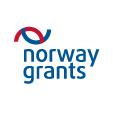 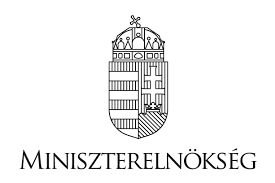 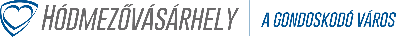 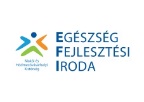 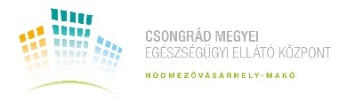 Résztvevő neve:Cím:Telefon:E-mail:Születési hely, idő:Rendelkezik alapszintű számítógépes ismeretekkel:                     IGEN                                NEMSaját laptopját szeretné használni a foglalkozáson?                     IGEN                                NEM(abban az esetben lehetséges, ha a laptopján van WIFI csatlakozás)Van olyan egyéb téma, ami után érdeklődik?Aláhúzással jelölje melyik időponton/ időpontokon szeretne részt venni.Egy adott napon mindig azonos a tematika.Hétfőn: 14-16 óraMozgással, kikapcsolódással kapcsolatos ismeretekKedd: 14-16 óraKözösségi oldalak, online ügyintézés, online vásárlásSzerda: 14-16 óraEgészséges táplálkozással kapcsolatos ismeretekCsütörtök: 14-16 óraEgyházzal, kulturális lehetőségek kapcsolatos ismeretekAláhúzással jelölje melyik időponton/ időpontokon szeretne részt venni.Egy adott napon mindig azonos a tematika.Február 13.Február 20.Február 27.Március 13.Március 20.Március 27.Április 3.Április 10.Április 24.Február 14.Február 21.Február 28.Március 14.Március 21.Március 28.Április 11.Április 18.Április 25.Február 15.Február 22.Március 01.Március 22.Március 29.Április 05.Április 12.Április 19.Április 26.Február 16.Február 23.Március 02.Március 23.Március 30.Április 06.Április 13.Április 20.Április 27.A jelentkezési lapot kérjük visszaküldeni az Ön által választott időpont előtt 2 nappal az alábbi elérhetőségek valamelyikére:elektronikus úton az efi-hodmezovasarhely@evp.hu email címre,személyesen az EVP- Egészségfejlesztési Irodában (Kórház „L” épület),postai úton a 6800 Hódmezővásárhely, Dr. Imre József u. 2. címre.A borítékra kérjük, írja rá: EVP –Egészségfejlesztési Iroda részéreIngyenes telefonszám: 06-80-820-085További információ a 62/532-368-as telefonszámon, illetve fenti e-mail címen kérhető.